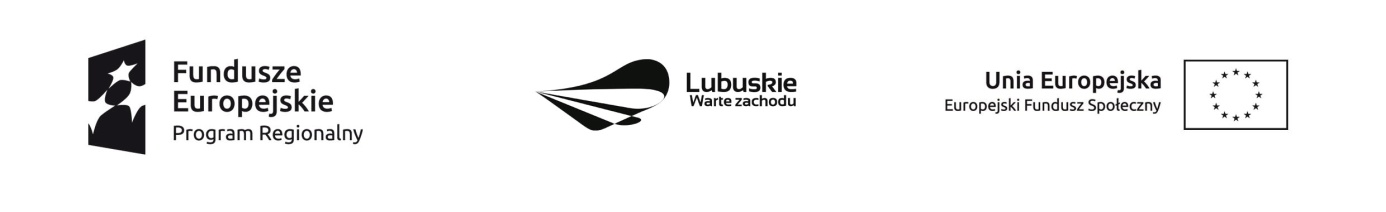         Krosno Odrzańskie, 5.11.2019 r.Ogłoszenie	Dyrektor Powiatowego Centrum Pomocy Rodzinie w Krośnie Odrzańskim informuje, że w wyniku zakończonego naboru ofert zgodnego z Zapytaniem ofertowym nr 4/RPO/2019 na przygotowanie cateringu podczas konferencji środowiskowej w dniu 22.11.2019 r. w ramach projektu                                     pn. „Integracja – droga do zmian” wybrano najkorzystniejszą ofertę złożoną przez Wykonawcę:Odrzańska Spółdzielnia Socjalna w Krośnie Odrzańskim z siedzibą przy ul. Piastów 10E, 66-600 Krosno Odrzańskie NIP: 9261654900za kwotę brutto: 2 640,00 zł (słownie: dwa tysiące sześćset czterdzieści złotych 00/100)Wybrana oferta spełnia wymogi formalne i prawne zawarte w treści ogłoszenia.							                  Dyrektor				           Powiatowego Centrum Pomocy Rodzinie w Krośnie Odrzańskim							      Monika Grek-Piekarska